Организация жизнедеятельности детей группы раннего возраста № 6 МАДОУ № 48 (корпус № 1) в течение дня(холодный период года)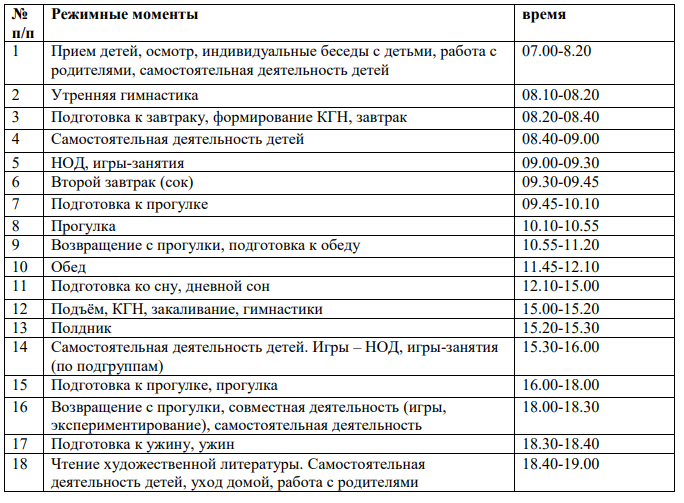 